      Montoursville Presbyterian Church900 Elm Street, Montoursville, PAOctober 22, 2017    8:15am & 10:45am           Celebrating the 500th Anniversary of the Reformation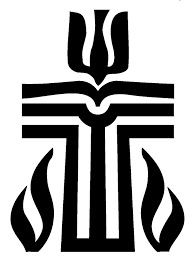 God’s People GatherPlease observe prayerful silence when the prelude begins.WELCOME AND OPENING PRAYERPRELUDE   “Blest Be the Tie That Binds”   M. McConnellLIGHTING OF THE CHRIST CANDLE  (10:45) We Praise the Lord*CALL TO WORSHIP     (Psalm 99:1-3)L: The Lord reigns, let the nations tremble.P: He sits enthroned between the cherubim, let the earth shake.L: Great is the Lord in Zion; He is exalted over all the nations.P: Let them praise Your great and awesome name—He is holy!*Hymn of Praise:  485   “To God Be the Glory”THE CONFESSION OF SINCall to ConfessionPrayer of Confession    God of mercy, You sent Jesus Christ to seek and save the lost.  We confess that we have strayed from You and turned aside from Your way.  We are misled by pride, for we see ourselves pure when we are stained, and great when we are small.  We have not loved You with a pure heart, nor have we loved our neighbors as ourselves.  We have not done justice, loved kindness, nor walked humbly with You, our God.  Have mercy, O God, and forgive our sin.  Return us to paths of righteousness through Jesus Christ our Savior.  Amen. (Silent Confession)Assurance of Pardon*Response of Praise:  579 “Gloria Patri”Passing the PeaceL:  The peace of the Lord Jesus Christ be with you.P:  And also with you.Hear God’s Word           CHILDREN’S LESSON PRAYER FOR ILLUMINATIONTHE PROPHET:  Isaiah 53:1-6   (pg. 735/1109)		THE GOSPEL: John 3:1-17   (pg. 1064/1617)							                        SPECIAL MUSIC   “Lord of the Dance”   Winnie Kremser & Debbie KellerTHE EPISTLE:  2 Corinthians 5:14-21   (pg. 1160/1757)Leader: This is the word of the Lord!   People: Thanks be to God!SERMON    Solus Christus—Christ Alone    Rev. David C. Smith*Hymn of Response:  101   “When I Survey the Wondrous Cross”*AFFIRMATION OF FAITH    (from Romans 1:2-6)This is the good news in which we stand, promised long ages ago by the prophets, through Holy Scriptures regarding God’s Son, Who as to His human nature was born a descendant of David, and Who through the Spirit of holiness was declared with great power to be the Son of God by His resurrection from the dead:  Jesus Christ our Lord.  Through Him and for His Name’s sake we received grace to summon all people to the obedience that comes from faith.  For we ourselves are among those called to belong to Jesus Christ.     The Disciples Give ThanksTHE PRESENTATION OF TITHES AND OFFERINGSOffertory:    “Here I Am Lord”    Winnie Kremser & Debbie Keller                                                                                                                  *Doxology: 592  “Praise God, from Whom All Blessings Flow”*Prayer of DedicationTHE SHARING OF JOYS & CONCERNS   Winnie KremserPRAYERS OF THE PEOPLE   The Lord’s Prayer (pg. 16)                    We Go Forth To ServeANNOUNCEMENTS*Hymn of Sending:  310   “Jesus, the Very Thought of Thee”  *CHARGE AND BENEDICTION                 POSTLUDE    “Be the Centre”   Michael Frye	 *Please stand, if ableThe animals are coming!Worship Leaders    Pastor:  Rev. David C. SmithGreeters & Ushers: (8:15am)  Marjorie Bieber and Betty Edkin    Greeters: (10:45am)  Mike and Winnie KremserUshers:  J. LeCrone, K. Fenstermacher, T. Frantz, I. FoxLiturgist: (8:15) Richard Gilbert    (10:45)  Joe LeCrone  Organist:  Debbie KellerThis Week at MPCSunday, October 22nd 8:15am  Worship Service (S)9:30am  Sunday School (C)10:45am Worship Service (S)4:00pm  FISH Youth Group Corn Maze at Snyder’sMonday, October 23rd  (Food Pantry/Shep. of the Sts. Delivery)8:30am  Prayer Group (MCEC)Tuesday, October 24th    (bulletin announcements due)6:30pm  Circle 2 Meeting (FH)Wednesday, October 25th Thursday, October 26th  6:15pm-8:15pm  AA Meeting (FH)7:00pm  Choir PracticeFriday, October 27th    Office ClosedSaturday, October 28th Sunday, October 29th 8:15am  Worship Service (S)9:30am  Sunday School (C)10:45am Worship Service (S)S – Sanctuary    C – Classroom    FH – Fellowship Hall    N – NurseryMCEC – Mendenhall    Last Week’s Attendance:  8:15am –  28    10:45am – 73Pastor’s Office (570) 368-4747   E-mail: presbysmith@gmail.comChurch Office: Mon-Thur 9:00-noon  (570) 368-1595E-mail:  montourpc@gmail.com  Website: www.montourpres.orgUshers & Greeters for November 5th and November 12th (8:15m) Ushers and Greeters: Odell family(10:45m) Greeters:  George and Dorothy CasellaUshers:  G. Williams, G. Dunkleberger, J. Fetterman, J. BergenAnnouncements for the week of October 22, 2017Welcome to the Montoursville Presbyterian ChurchVisitors: Please complete a Visitor Card found in the pew rack and place it in the offering plate.  If you are looking for a church home or membership, please see the Pastor, an Usher, or call the office.To assist with your worship experience, we offer:Personal hearing devices – please see an UsherPew cushions – stored above the coat racks in the NarthexLarge print hymnals – in the NarthexHandicap/family restroom – off the far end of Fellowship HallWorship bags for children – in a basket in the NarthexNursery care for children ages up to 5 years old              Staff:  Deb Rupert, Dorothy Casella and Gaetan Casella What is a Christmas tree doing in the narthex in October?!?!  The paper ornaments on the tree have some items listed that FISH will need to pack shoeboxes for Operation Christmas Child at our packing party on Sunday, November 5th.  As in years past, we are asking for your support to help us with our project. If you would like to donate, please take an ornament of the item or items you would like to provide.  Boxes to collect donations will be located next to the tree and also in the office if it is more convenient to drop them off during office hours.  If you prefer to provide items like you have done in the past, we are delighted for any donation you would like to make.  Our goal this year is to pack at least 50 boxes.  Please speak to a FISH member or leader if you have any questions. Thank you in advance for all your help!Our Annual Congregational Meeting will be held Sunday, November 5th. Like last year, the Session wants us to meet in between first and second services, so all are invited to come to Fellowship Hall at 9:30 on that day for refreshments, and the meeting will begin at 10:00 also in Fellowship Hall. We will be voting on officers for the Class of 2020, pastor's terms of call,    and receiving the 2018 Budget.                                    FISH CALENDARToday - Corn Maze at Snyder’s Farm on Route 87.  Come at 4:00 pm and bring $6 (for the maze, hay ride, etc) and a flashlight.  We will cook out for an early dinner. Bring a friend!November 5 – Operation Christmas Child shoebox packing party at 5:00pm. November 12 - Raking after church.  Come to the MCEC for lunch after the 10:45 am service and following our meal, we will drive around to rake leaves.  We normally finish by the mid-afternoon.Could you use some help raking leaves this year?  FISH will   be helping members of our congregation with basic leaf raking on November 12th.  If you would like to be on our list and we haven’t come to your house in the past, please contact           Wendy Smith at 570-368-1623.  We would love to help out! Harvest Home: Today through November 5th we will be collecting non-perishable food items to be donated to the United Churches Food Pantry. Please bring in your items in and place them on the chancel area among the fall decorations. Let us give thanks for all that we have by sharing our blessings with others.Do some early Christmas shopping!  Stop by the church office and pick up an MPC Cookbook for someone on your list.  Only $17.Montoursville Presbyterian Church is seeking a Chancel Choir Director.  This is a compensated position that requires 2 hours evening rehearsals and 2 hours Sunday (warm-up and worship service).  Meetings and preparation as needed. If you or someone you know may be interested, please contact Neil Bixler, Personnel Committee, at 570-407-2126 or email nbixler@live.com.       Prayer ListIllness, recovery and support:  Florene Arbogast, Tom Bailey,   Harriett Bernier, Doug Bird, Matt Book, Jack Bower, Nancy Bradley, Sandie Bradley, Callie Cavanaugh, Hedi Campbell, Mary Christie, Saundra Cillo, Marge Danley, Zola Davis, Dekker family, Eric Dawnkaski, Ellie English, Danny Fagnano, Janine Fisher, Bob Folmar, Jeff  Fowler, Tim Garman, Ryder Getchis, Trista Hackenberg, Tom Hoy, Rod Husted, Victoria Johnson, Ron Kanour, Bryant Keller, Carolyn Keller, Francis Kelly, Rob Kline, Gary Koons, Myra Kovalak, Marcy Kremser, Sandy Kurtz, Bob Lang, Susan Lantz, Tina and Scott Lawrence, Natalie Mathias, Anthony and Trent Mazzullo, Patty McGinniss, Clayton Merrill, Jim Mexdorf, Joe Mifsud, Angela Mitchell, Evelyn Joy Mowery, Denise Neff, Frank Odell, Wayne and Helen Packard, Carol Peace, Joshua and Henry Reinsburrow, Olivia Rogers, Ethel “EJ” Ruddy, Frances Rush, Steve Rush, Bob and Doris Shandry, Jim and Shirley Shaner, Erin Shimmel, Betty Simpler, C.W. Smith, Tootie Starr, Jim Swan, Michele Terpolilli, Dawn Thompson, Newell Thompson, Stella Walmer, Virginia Wentzler, Cheri Will, Chris Williams, Marieva Williams, Sandra Williams, Sharon Wolfgang,       Jim Wright, Sandy Wright, Bob Wyland.Military:  Duane (DJ) Burleigh, Ryan Burns, Joe Cardone, Maj. Brady Cillo, Jessie Confer, Calvin Farrell, Maj. Laurie Fontaine, Caleb Frantz, Julia Glosek, Ben Hepburn, Ethan Jones, Dani Kline, Sgt. J. Patrick Lawracy, Specialist Eric Littlefield, Jeremy Loveland, David McCollin, Marissa Patterson, Paul Wenner, Jason Yurek                       Others:  Nthemba Church (Sister church in Africa), Missing pastors in Malaysia, Ministries of MPC, Peace in the World, Camp Krislund,  Victims of Hurricane Harvey, Irma and Maria, Mexico earthquakes